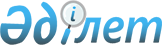 Об установлении единых ставок фиксированного налога
					
			Утративший силу
			
			
		
					Решение маслихата Аккайынского района Северо-Казахстанской области от 10 августа 2018 года № 22-2. Зарегистрировано Департаментом юстиции Северо-Казахстанской области 25 августа 2018 года № 4880. Утратило силу решением маслихата Аккайынского района Северо-Казахстанской области от 5 марта 2020 года № 36-2
      Сноска. Утратило силу решением маслихата Аккайынского района Северо-Казахстанской области от 05.03.2020 № 36-2 (вводится в действие с 01.01.2020).
      В соответствии со статьей 546 Кодекса Республики Казахстан от 25 декабря 2017 года "О налогах и других обязательных платежах в бюджет" (Налоговый кодекс), статьями 6 и 7 Закона Республики Казахстан от 23 января 2001 года "О местном государственном управлении и самоуправлении в Республике Казахстан", маслихат Аккайынского района Северо-Казахстанской области РЕШИЛ:
      1. Установить единые ставки фиксированного налога на единицу объекта налогообложения в месяц для всех налогоплательщиков, осуществляющих деятельность на территории Аккайынского района, согласно приложению к настоящему решению.
      2. Настоящее решение вводится в действие по истечении десяти календарных дней после дня его первого официального опубликования. Единые ставки фиксированного налога
					© 2012. РГП на ПХВ «Институт законодательства и правовой информации Республики Казахстан» Министерства юстиции Республики Казахстан
				
      Председатель 
ХХII сессии маслихата 
Аккайынского района 
Северо-Казахстанской области

Т. Рамазанов

      Секретарь маслихата 
Аккайынского района 
Северо-Казахстанской области

С. Муканов
Приложение к решению маслихата Аккайынского района Северо-Казахстанской области от 10 августа 2018 года № 22-2
№ п/п
Объекты налогообложения
 Ставки (в месячных расчетных показателях)
1
Игровой автомат без выигрыша, предназначенный для проведения игры с одним игроком
1
2
Игровой автомат без выигрыша, предназначенный для проведения игры с участием более одного игрока
1
3
Персональный компьютер, используемый для проведения игры
1
4
Игровая дорожка
5
5
Карт
2
6
Бильярдный стол
3
7
Обменный пункт уполномоченной организации, расположенный в населенном пункте, за исключением городов Астаны и Алматы и специальной зоны
10